Lebenslauf & Mitgliedschaften Kerstin Guntli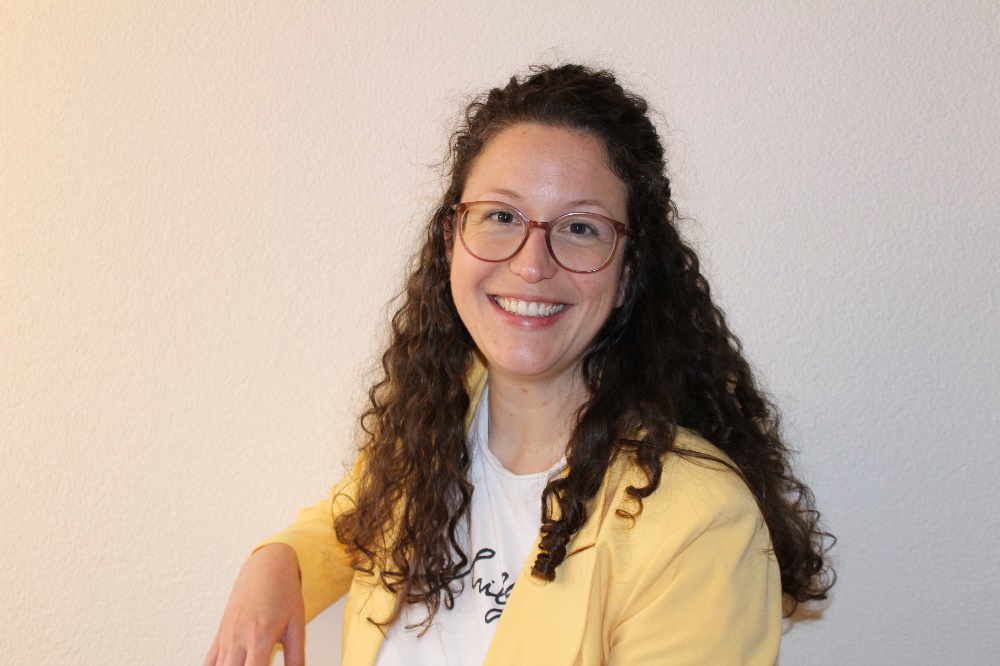 Persönliche DatenName:	Kerstin GuntliNatelnummer:	+41 78 421 85 24E-Mail:	kg@praxis-im-blickwinkel.chGeburtsdatum:	04.05.1991Nationalität:	FL und CHBildung / Weiterbildungen2003 – 2010			Liechtensteinisches			Gymnasium2010 – 2015			Bachelor Psychologie			Universität Bern			Nebenfach: Strafrecht und			Kriminologie,			Kunstgeschichte2015 – 2017			Master Psychologie Universität Bern			Klinische Psychologie und Kognition, Wahrnehmung und Methoden10/2017 – Heute		MAS Systemische Psychotherapie mit kognitiv-behavioralem 			Schwerpunkt, Zürcher Fachhochschule für angewandte			Wissenschaften02/2021 – Heute		Zertifikat für Schematherapie (ISST), Institut für Schematherapie			OstschweizFortbildungen2014			Achtsamkeitsworkshop2018			Schmerzsymposium Kantonsspital St. Gallen2019			Schmerzsymposium Kantonsspital St. GallenBerufserfahrung07/2017 – 09/2018		PG Psychologin in der Klinik Teufen AG, Rorschach09/2018 – 07/2020		Klinische Psychologin, Schmerzzentrum, Kantonsspital St. Gallen03/2020 – Heute		Klinik Aadorf, Fallführende Psychologin, Station Landhaus (80%)Praktika2011			Praktikum im Pflegeheim Haus St. Florin09/2014 – 04/2015		Psychologische Praktikantin Tagesklinik PZW, Trübbach04/2017 – 07/2017		Psychologische Praktikantin Klinik Teufen AG, RorschachSprachkenntnisseDeutsch:			MutterspracheEnglisch:			sehr gutMitgliedschaftVerein für Ostschweizer Psychotherapeuten VOPT